StructuresTechnologyMUTUAL DICTATIONSTUDENT APillars and columns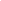 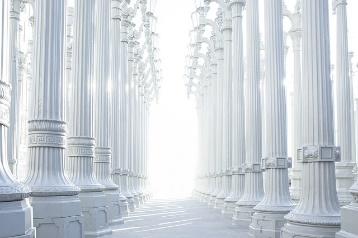 Beams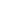 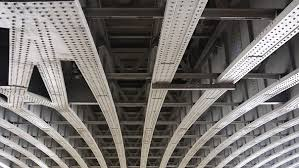 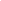 Arches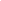 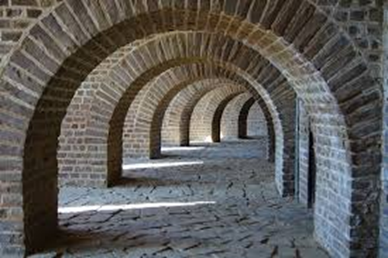 Frame Structures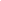 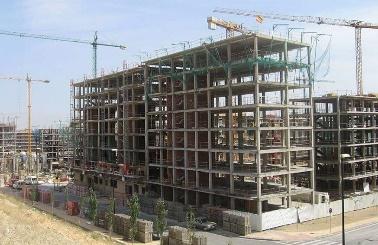 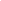 